HOLLY HIGH SCHOOL
GIRLS VARSITY SOFTBALLHolly High School Varsity Softball falls to Linden High School 8-2Monday, May 14, 2018
4:00 PM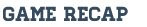 8-2HOLLY HIGH SCHOOL
GIRLS VARSITY SOFTBALLHolly High School Varsity Softball falls to Linden High School 5-2Monday, May 14, 2018
8:31 PMLost 5-2